Mrs. Ishraq Nabeel Al-Sarairhe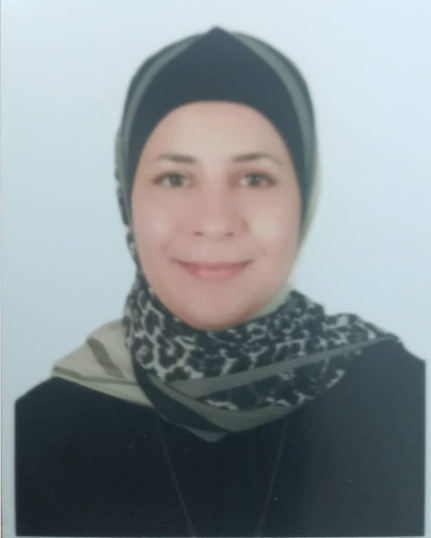 Employment HistoryFull Time Lecturer at Factually of Nursing in Jerash Private University (JPU) from September/2022 until now. Courses that I taught in Jerash Private University:Fundamentals of Nursing (Theory).Fundamentals of Nursing (Practicum).Adult I of Nursing (Practicum).Clinical Nutrition.Health Education.Clinical Instructor at Factually of Nursing in Jerash Private University (JPU) from July/2022 to August/2022Courses that I taught in Jerash Private University:Adult I of Nursing (Practicum).Jordan River Foundation March-2017 to July-2022Providing courses in  multiple subjects.Registered Nurse at Noor ALHussein Foundation, KarakDec-2016 to March 2017Provide awareness sessions and trainings in different health topics.Provided necessary treatment to patients suffering from conditions, such as sepsis, renal failure, diabetic ketoacidosis, and various heart and lung diseases. -Giving lectures and health awareness about public health objects. Worked directly with patients to provide care in various critical care units.Health Counselor at Save the Children Jordan Dec-2014 to Feb-2016Provide health education sessions in different health topics.Assess and prepare care plans for the beneficiaries and refer them based on their needs.Volunteer Nurse at Al-Mazar Primary Health Care CenterJune-2014 to Dec-2014Courses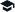 Attending training course about COVID-19: Tackling the Novel CoronaVirusAttending training course about Research Methodologies.Attending Course about Quality of Health Care.Attending course about Health Polices.Attending training course in Statistical Package for Social Sciences (SPSS) .Preparation Work Environment Course Attending training course about First Aids.Work Ethics Course Communication Skills CourseChild Protection Policy Course Family Planning Course Training of Trainers CourseSafe Referral Training CourseTechnical and Business Writing Course.Health ManagementTitle of Thesis: Effectiveness of Nutritional Education Intervention on Adolescent School Girls in Alkarak Governorate, Jordan (2020).Link: https://search.mandumah.com/Author/Home?author=%D8%A7%D9%84%D8%B5%D8%B1%D8%A7%D9%8A%D8%B1%D9%87%D8%8C+%D8%A7%D8%B4%D8%B1%D8%A7%D9%82+%D9%86%D8%A8%D9%8A%D9%84+%D9%85%D8%AD%D9%85%D8%AF  References: Dr. Nedal Awad Abed AlnawaisehProfessor, Factually of Medicine , Mutah University Email: nawayseh@gmail.comMobile Number :0795891817Profile:DetailsEight years of experience, holds a master’s degree in public health from Mu’tah University, with a variety of experience in various fields such as teaching, supervision, management, and writing scientific research.Jordan,00962772282184 Rnishraq_s@yahoo.comEducationMaster degree in Public Health Administration) Health Management). (Mutah University) Grade : 91.2%Bachelor degree in Nursing. (AlHussien Bin Talal University).Date of Birth:22/5/1992Nationality: JordanianLanguages: Arabic: Mother TongueEnglish: Advance